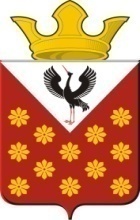 Российская  ФедерацияСвердловская областьБайкаловский районПостановлениеглавы муниципального образования Краснополянского сельского поселенияот  14 мая 2021 года № 63О внесении изменений в Порядок определения объема и условий предоставления субсидий из бюджета муниципального образования Краснополянское сельское поселение муниципальным бюджетным учреждениям на иные цели, утвержденный Постановлением главы муниципального образования Краснополянское сельское поселение от 19.02.2021 года №19В соответствии с абзацем четвертым пункта 1 статьи 78.1 Бюджетного кодекса Российской Федерации, Постановлением Правительства Российской Федерации от 22.02.2020 №203 «Об общих требованиях к нормативным правовым актам и муниципальным правовым актам, устанавливающим порядок определения объема и условия предоставления бюджетным и автономным учреждениям субсидий на иные цели», Уставом Краснополянского сельского поселения, постановляю:1. Внести в Порядок определения объема и условий предоставления субсидий из бюджета муниципального образования Краснополянское сельское поселение муниципальным бюджетным учреждениям на иные цели, утвержденный Постановлением главы муниципального образования Краснополянское сельское поселение от 19.02.2021 года №19 (далее – Порядок) следующие изменения:1.1. изложить п.2 Порядка в следующей редакции:«2. Целевые субсидии могут предоставляться на осуществление следующих расходов:1) на разработку проектной документации для выполнения работ по капитальному ремонту, проведение государственной экспертизы проектной документации в случае, если государственная экспертиза является обязательной, проведение проверки достоверности определения сметной стоимости капитального ремонта, проведение капитального ремонта недвижимого имущества, закрепленного за бюджетными учреждениями на праве оперативного управления; 2) на приобретение особо ценного движимого имущества стоимостью свыше 50 тыс. рублей;3) на предупреждение и ликвидацию последствий чрезвычайных ситуаций;4) на предоставление (получение) грантов;5) на выполнение предписаний уполномоченных государственных органов контроля и надзора;6) на приобретение товаров, работ, услуг, выполнение мероприятий в случае выделения средств из бюджета Байкаловского муниципального района на организацию и проведение праздников, конкурсов и фестивалей для населения, поддержку и развитие материально-технической базы учреждений культуры;7) на иные затраты, не указанные в подпунктах 1 - 6 настоящего пункта, осуществляемые в соответствии с решением органа местного самоуправления, осуществляющего полномочия учредителя бюджетного учреждения в целях реализации мероприятий, предусмотренных муниципальными программами муниципального образования Краснополянское сельское поселение.».1.2. п.5 дополнить пп.5.1 следующего содержания:«5.1. При предоставлении учреждением полного комплекта документов, администрация составляет Перечень целевых субсидий в соответствии с перечнем аналитических кодов и указания по отнесению расходов для учета операций с целевыми субсидиями (приложение №1 к настоящему Постановлению).Администрация муниципального образования Краснополянское сельское поселение вправе изменять размер, а также дополнять Перечень субсидий на иные цели и аналитических кодов в случае:- увеличения или уменьшения объема ассигнований, предусмотренных решением Думы Краснополянского сельского поселения о бюджете муниципального образования Краснополянское сельское поселение на очередной финансовый год;- потребности бюджетных учреждений в предоставлении дополнительных целевых субсидий при наличии ассигнований, предусмотренных ГРБС решением Думы Краснополянского сельского поселения о бюджете муниципального образования Краснополянское сельское поселение на очередной финансовый год;- необходимости перераспределения объемов целевых субсидий между бюджетными учреждениями, а также между целевыми субсидиями в одном учреждении;- выявления невозможности осуществления расходов на предусмотренные цели в полном объеме.».1.3. Дополнить указанное Постановление приложением №1 согласно приложению №1.2. Постановление главы муниципального образования Краснополянское сельское поселение от 05.12.2018 №184 «Об утверждении Порядка расчета объема субсидий из бюджета муниципального образования Краснополянское сельское поселение муниципальным бюджетным учреждениям муниципального образования Краснополянское сельское поселение на иные цели» (в редакции постановлений от 12.03.2019 №47, от 25.06.2019 №94-п, от 09.09.2019 №132, от 04.12.2019 №175, от 27.12.2019 №190, от 16.03.2020 №41, от 27.03.2020 №48, от 28.05.2020 №78, от 16.06.2020 №84, от 15.09.2020 №115, от 17.09.2020 №117, от 29.12.2020 №174) признать утратившим силу.3. Настоящее Постановление разместить на официальном сайте муниципального образования в сети «Интернет» www.krasnopolyanskoe.ru.4. Контроль за выполнением настоящего Постановления возложить на заместителя главы администрации по социальным вопросам Нуртазинову А.Б.Глава Краснополянского сельского поселения                                                  А.Н. КошелевПриложение №1к Постановлению №63 от 14.05.2021г.Переченьаналитических кодов и указания по отнесению расходовдля учета операций с целевыми субсидиями№строкиЦелевая субсидияЦелевая субсидияУказания по отнесению
расходов№строкиКодНаименованиеУказания по отнесению
расходов12341920.1.300Капитальный ремонт  Еланского Дома культурыОтносятся расходына капитальный ремонт  Еланского Дома культуры2920.1.301Поддержка и развитие материально-технической базы учреждений культурыОтносятся расходы на поддержку и развитие материально-технической базы учреждений культуры за счет средств местного бюджета3920.3.302Поддержка и развитие материально-технической базы учреждений культурыОтносятся расходы  на поддержку и развитие материально-технической базы учреждений культуры за счет средств районного бюджета4920.3.303Капитальный ремонт вспомогательных помещений Еланского Дома культурыОтносятся расходы на капитальный ремонт вспомогательных помещений Еланского Дома культурыза счет средств районного бюджета5920.1.304Капитальный ремонт окон Еланской библиотекиОтносятся расходы на капитальный ремонт окон Еланской библиотеки6920.1.305Капитальный ремонт вспомогательных помещений Еланского Дома культурыОтносятся расходы на капитальный ремонт вспомогательных помещений Еланского Дома культурыза счет средств местного бюджета7920.1.306Разработка сметной документации на «Капитальный ремонт  Еланского Дома культуры,вспомогательные помещения»Относятся расходы на разработку сметной документации на «Капитальный ремонт  Еланского Дома культуры,вспомогательные помещения»8920.1.307Установка узла коммерческого учета тепловой энергии в Чурманском Доме культурыОтносятся расходы на установку узла коммерческого учета тепловой энергии в Чурманском Доме культуры9920.3.308Текущий ремонт крыши Еланского  Дома культурыОтносятся расходы на текущий  ремонт крыши Еланского  Дома культуры10920.1.309Приобретение  музыкального оборудования для Краснополянского Дома культурыОтносятся расходы  на приобретение  музыкального оборудования для Краснополянского Дома культуры11920.1.310Разработка сметной документации на «Капитальный ремонт помещений Чурманского Дома культуры»Относятся расходы на разработку сметной документации на «Капитальный ремонт помещений Чурманского Дома культуры»12920.1.311Установка узла коммерческого учета тепловой энергии в  Краснополянском Доме культурыОтносятся расходы на установку узла коммерческого учета тепловой энергии в  Краснополянском Доме культуры13920.1.312Устройство выгреба в Еланском Доме культурыОтносятся расходы на устройство выгреба в Еланском Доме культуры14920.1.313Устройство каркасных перегородок  в Еланском Доме культурыОтносятся расходы на устройство каркасных перегородок  в Еланском Доме культуры15920.1.314Энергетическое обследование (энергоаудит), разработка энергетического паспорта  и программы энергосбереженияОтносятся расходы на  энергетическое обследование (энергоаудит),разработку энергетического паспорта  и программы энергосбережения16920.1.315Замена оконных блоков на ПВХ в Чурманском Доме культурыОтносятся расходы на замену оконных блоков на ПВХ в Чурманском Доме культурыза счет средств  местного бюджета17920.3.316Замена оконных блоков на ПВХ в Чурманском Доме культурыОтносятся расходы на замену оконных блоков на ПВХ в Чурманском Доме культуры за счет средств районного бюджета18920.1.317Устройство желобов подвесных над крыльцом центрального входа Еланского Дома культурыОтносятся расходы на устройство желобов подвесных над крыльцом центрального входа Еланского Дома культуры 19920.1.318Капитальный ремонт Чурманского Домакультуры (балкон)Относятся расходы на капитальный ремонт    Чурманского Домакультуры (балкон)20920.1.319Замена козырька над центральным крыльцом Чурманского Дома культурыОтносятся расходы на замену козырька над центральным крыльцом Чурманского Дома культуры21920.1.320Разработка сметной документации на замену  электропроводки, освещения в здании Еланской библиотекиОтносятся расходы на разработку сметной документации на замену  электропроводки, освещения в здании Еланской библиотеки22920.1.321Разработка сметной документации на  замену входных дверей в здание Еланской библиотекиОтносятся расходы на разработку сметной документации на  замену входных дверей в здание Еланской библиотеки23920.1.322Разработка сметной документации на  замену дверей,ремонт кирпичной кладки ,замену электропроводки ,освещения в  здании Еланского Дома культурыОтносятся расходы на разработка сметной документации на  замену дверей,ремонт кирпичной кладки ,замену электропроводки ,освещения в  здании Еланского Дома культуры24920.1.323Разработка сметной документации на  замену козырька  над центральным крыльцом Чурманского Дома культурыОтносятся расходы на разработку сметной документации на  замену козырька  над центральным крыльцом Чурманского Дома культуры25920.1.324Капитальный ремонт  электропроводки, освещения в здании Еланской библиотекиОтносятся расходы на капитальный ремонт  электропроводки, освещения в здании Еланской библиотеки26920.1.325Замена дверей,ремонт кирпичной кладки, капитальный ремонт электропроводки, освещения в  здании Еланского Дома культурыОтносятся расходы на замену дверей,ремонт кирпичной кладки, капитальный ремонт электропроводки, освещения в  здании Еланского Дома культуры27920.1.326Приобретение музыкального и светового оборудованиядля Шадринского Дома культурыОтносятся расходы на приобретениемузыкального и светового оборудования для Шадринского Дома культуры за счет средств местного бюджета28920.3.327Приобретение музыкального и светового оборудования для Шадринского Дома культурыОтносятся расходы на приобретение музыкального и светового оборудования для Шадринского Дома культуры за счет средств районного бюджета29920.1.328Капитальный ремонт кровли Чурманского Дома культурыОтносятся расходы на капитальный ремонт кровли Чурманского Дома культуры за счет средств местного бюджета30920.3.329Капитальный ремонт кровли Чурманского Дома культурыОтносятся расходы на капитальный ремонт кровли Чурманского Дома культуры за счет средств районного бюджета31920.1.330На разборку здания Шадринского Дома культуры, пострадавшего  в результате пожараОтносятся расходы на разборку здания Шадринского Дома культуры, пострадавшего  в результате пожара32920.3.331Информатизация муниципальных библиотек, в том числе комплектование книжных фондов (включая приобретение электронных версий книг и приобретение (подписку) периодических изданий), приобретение компьютерного оборудования и лицензионного программного обеспечения, подключение муниципальных библиотек к сети «Интернет» и развитие системы библиотечного дела с учетом задачи расширения информационных технологий и оцифровкиОтносятся расходы на информатизацию муниципальных библиотек, в том числе комплектование книжных фондов (включая приобретение электронных версий книг и приобретение (подписку) периодических изданий), приобретение компьютерного оборудования и лицензионного программного обеспечения, подключение муниципальных библиотек к сети «Интернет» и развитие системы библиотечного дела с учетом задачи расширения информационных технологий и оцифровки за счет средств областного  бюджета33920.1.332Информатизация муниципальных библиотек, в том числе комплектование книжных фондов (включая приобретение электронных версий книг и приобретение (подписку) периодических изданий), приобретение компьютерного оборудования и лицензионного программного обеспечения, подключение муниципальных библиотек к сети «Интернет» и развитие системы библиотечного дела с учетом задачи расширения информационных технологий и оцифровкиОтносятся расходы на информатизацию муниципальных библиотек, в том числе комплектование книжных фондов (включая приобретение электронных версий книг и приобретение (подписку) периодических изданий), приобретение компьютерного оборудования и лицензионного программного обеспечения, подключение муниципальных библиотек к сети «Интернет» и развитие системы библиотечного дела с учетом задачи расширения информационных технологий и оцифровки за счет средств местного бюджета34920.3.333Приобретение устройств (средств) дезинфекции и медицинского контроля для муниципальных организаций в сфере культуры в целях профилактики и устранения последствий распространения новой коронавирусной инфекцииОтносятся расходы на приобретение устройств (средств) дезинфекции и медицинского контроля для муниципальных организаций в сфере культуры в целях профилактики и устранения последствий распространения новой коронавирусной инфекции за счет средств областного бюджета35920.1.334Капитальный ремонт кровли Чурманского Дома Культуры (устройство обрешетки)Относятся расходы на капитальный ремонт кровли Чурманского Дома Культуры (устройство обрешетки) за счет средств местного бюджета36920.1.335Замена входных дверей Еланской библиотекиОтносятся расходы на замену входных дверей Еланской библиотеки  37920.1.336Капитальный ремонт окон спортивного зала с. ЕланьОтносятся расходы на капитальный ремонт окон спортивного зала с. Елань 38920.3.337Приобретение одежды сцены для Еланского Дома культурыОтносятся расходы на приобретения одежды сцены Еланского Дома культуры за счет средств районного бюджета39920.1.338Приобретение одежды сцены для Еланского Дома культурыОтносятся расходы на приобретение одежды сцены для Еланского Дома культуры за счет средств местного бюджета40920.1.339Капитальный ремонт системы отопления в спортивном зале с. ЕланьОтносятся расходы на капитальный ремонт системы отопления в спортивном зале с. Елань  41920.1.340Капитальный ремонт системы отопления в Еланской библиотекеОтносятся расходы на капитальный ремонт системы отопления в Еланской библиотеке  